В СП «Детский сад № 56» БОУ СОШ № 4 г. о. Сызрань в смешанной дошкольной группе для детей с 4 до  7 лет продолжает свою работу творческое объединение по дополнительной общеобразовательной общеразвивающей программе «Фанкластик». Тема очередного занятия «Мебель для кукол». Дети собирали предметы интерьера для своих любимых игрушек. Воспитанники применили знания и умения о видах мебели, использовали умения работать по схеме и инструкциям, умения выполнять постройки в команде, объединенной общей задачей. В итоге занятий дети с удовольствием обыгрывали созданные постройки. 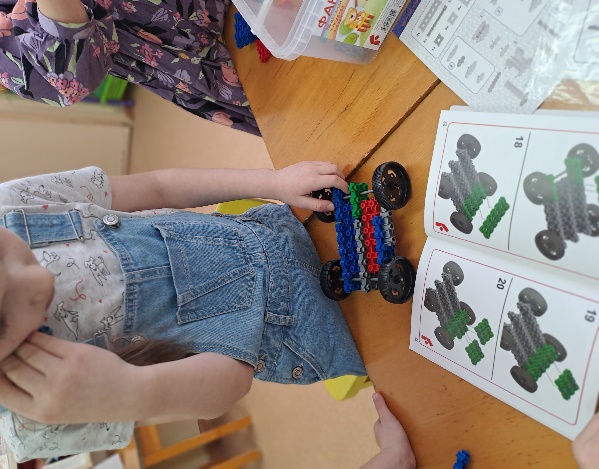 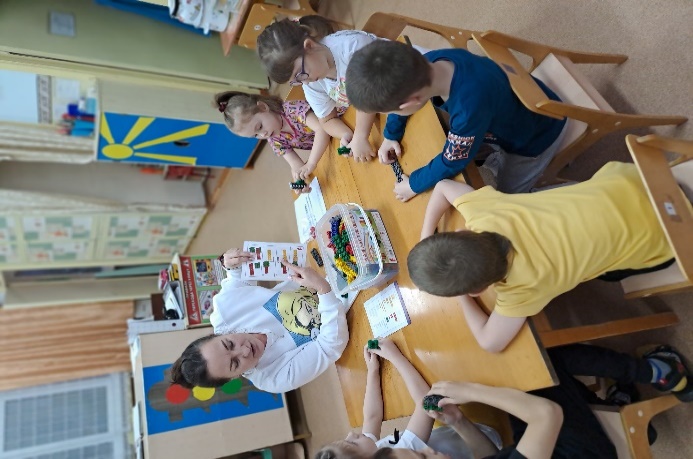 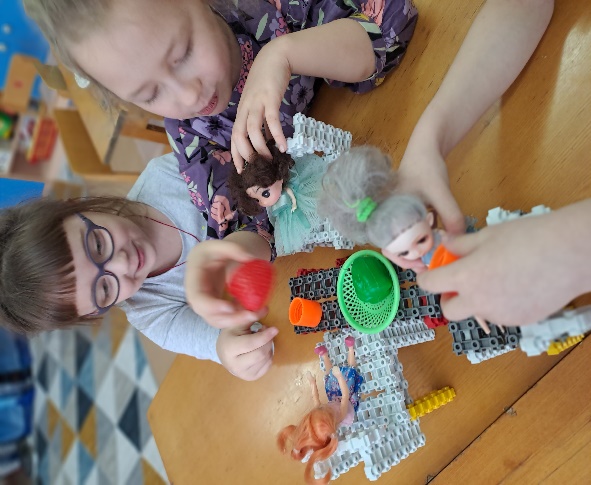 